ООО «ЦЗИ «Гриф»Программный комплекс "ПроВЭД"руководство пользователяРыбинск, 2017ОГЛАВЛЕНИЕВведение...............................................................................................3Авторизация в системе.......................................................................4Страница «Распоряжения» ................................................................5Список распоряжений по основной деятельности.................5Новое распоряжение по основной деятельности...................6Просмотр распоряжения по основной деятельности.............7Список распоряжений по проверкам......................................8Новое распоряжение по проверкам.......................................10Просмотр распоряжения по проверкам................................11Страница «Присвоение номеров» ...................................................11Список распоряжений для присвоения номеров..................11Присвоение номера.................................................................12Подписание распоряжения ..............................................................13Страница «Архив» ............................................................................13Страница «Настройки» ....................................................................141	ВведениеВ данном руководстве приводится описание веб-ориентированной информационной системы «ПроВЭД», которая позволяет организовать работу сотрудников и вести электронный документооборот.Система реализует ряд функций по автоматизации деятельности:- разработка и ввод документов для проведения проверок;- ведение единого журнала распоряжений;- распределение ответственных за обработку документов;- вывод печатных форм документов;- архивное хранение с возможностью поиска документов по параметрам;- экспорт данных в формате электронных таблиц;2 Авторизация в системеИнформационная система «ПроВЭД» представляет собой web-портал, расположенный по адресу, который определяется конфигурацией заказчика.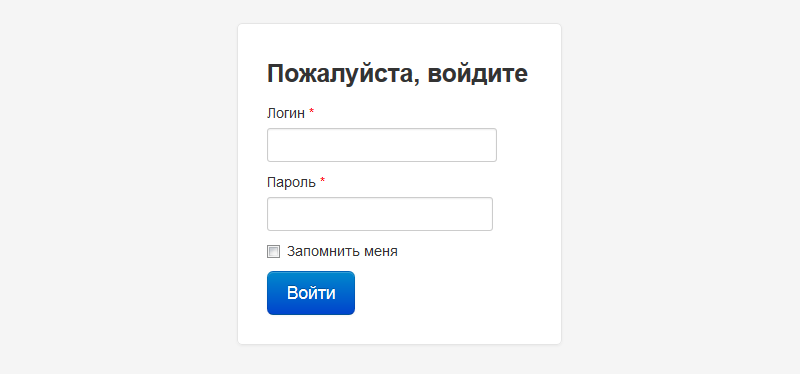 Рисунок 1 – Стартовое окно СистемыПосле авторизации по логину и паролю пользователю будут доступны все функции, предоставляемые системой.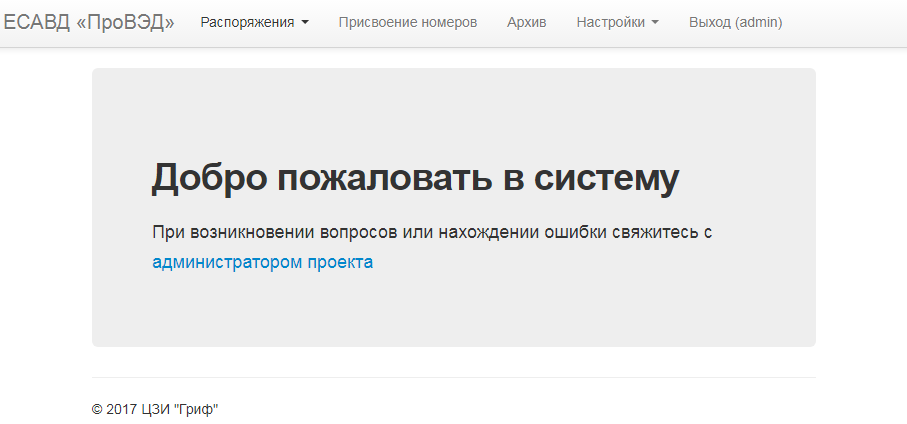 Рисунок 2 – Окно после авторизации3 Страница «Распоряжения»3.1 Список распоряжений по основной деятельностиНа данной странице выводится список актуальных распоряжений по основной деятельности.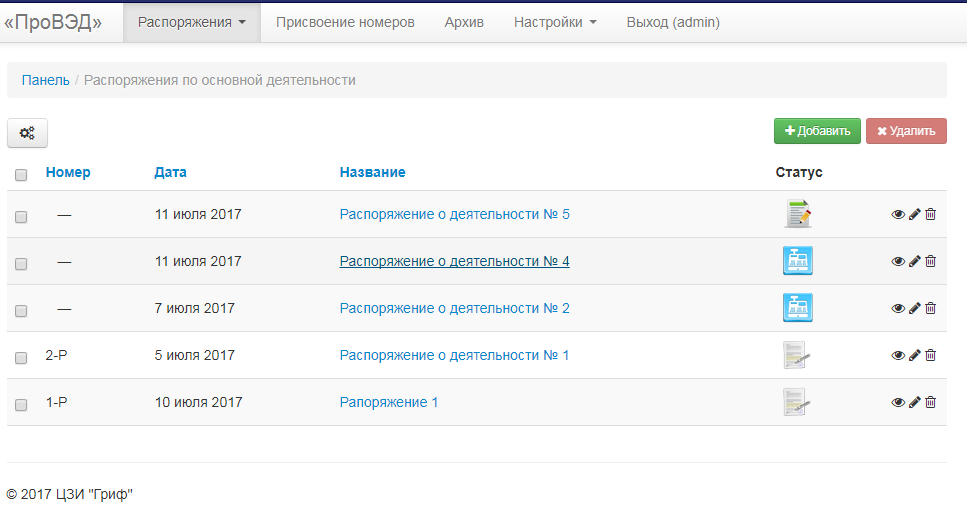 Рисунок 3 – Пример списка распоряжений по основной деятельностиВ правой крайней колонке расположены кнопки для перехода к просмотру/редактированию/удалению распоряжения.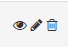 Рисунок 3 – Кнопки просмотра, редактирования, удаления (слева направо)Для удобного отображения списка распоряжений их можно отфильтровать по параметрам (кнопка с шестерёнками в левом верхнем углу).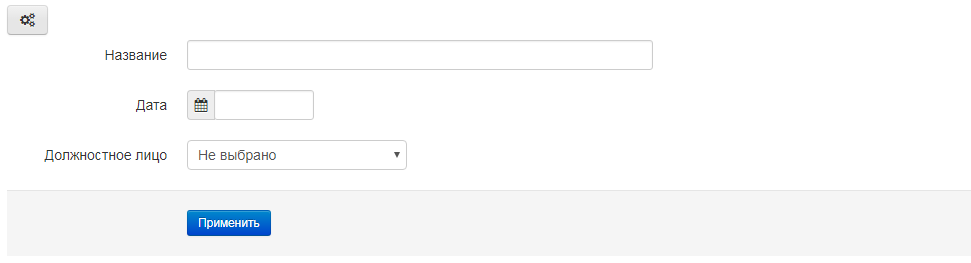 Рисунок 4 – Пример фильтра для списка распоряженийСправа над списком распоряжений есть кнопки добавления нового распоряжения и удаления распоряжений, предварительно отмеченных в списке галочками.3.2 Новое распоряжение по основной деятельности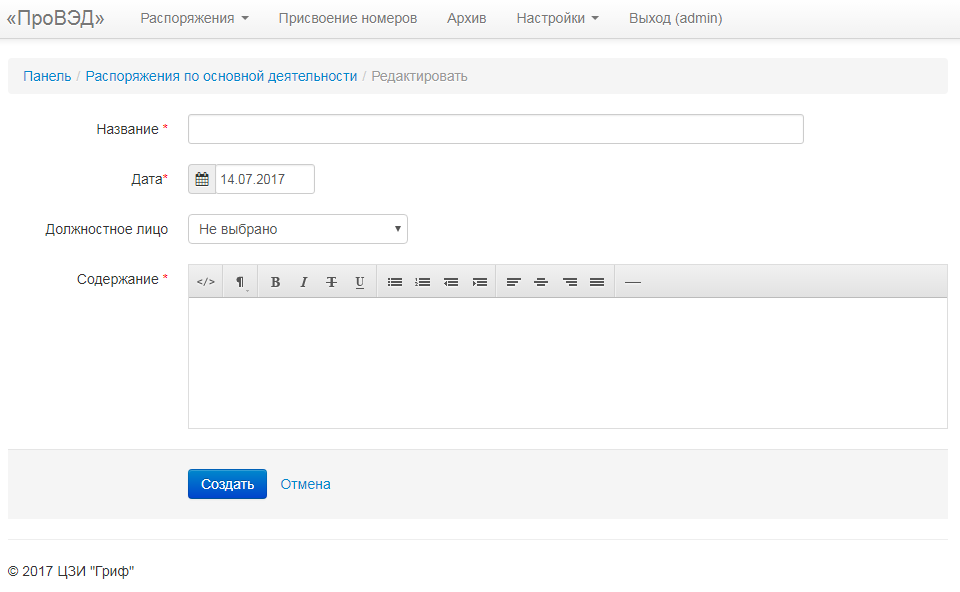 Рисунок 5 – Пример страницы со вводом нового распоряженияПоля обязательные для заполнения отмечены красной звёздочкой.Вновь созданное распоряжение не имеет зарегистрированного номера и находится в статусе: «Распоряжение создано и ожидает передачи на присвоение номера» (значок в графе Статус ).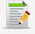 3.3 Просмотр распоряжения по основной деятельностиНа странице просмотра закладка «Содержание» отображает основные данные распоряжения.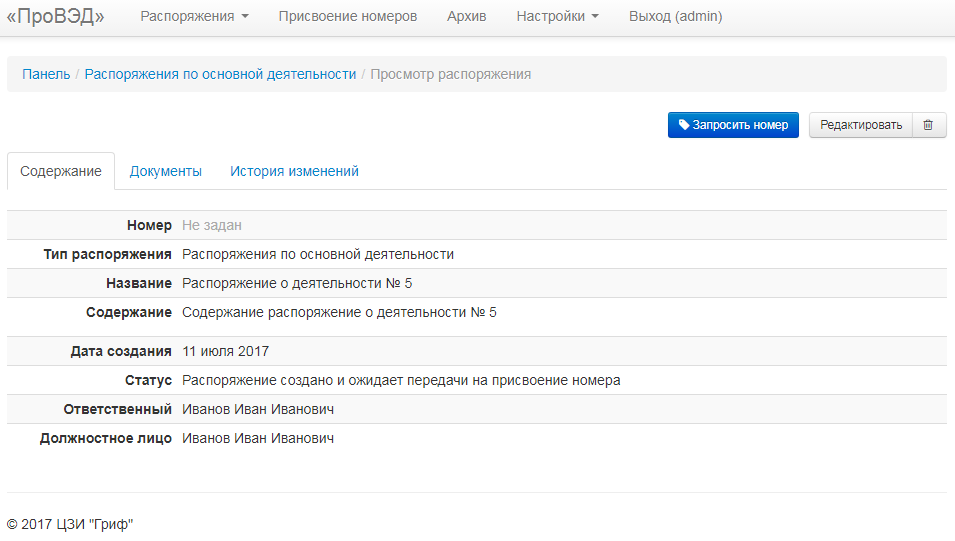 Рисунок 6 – Пример страницы с просмотром данных распоряженияКнопка «Запросить номер» переводит распоряжение в статус: «Распоряжение создано и ожидает присвоения номера» (значок статуса). Кнопка «Редактировать» и «Удалить» (значок ) позволяют выполнять соответствующие действия.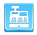 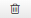 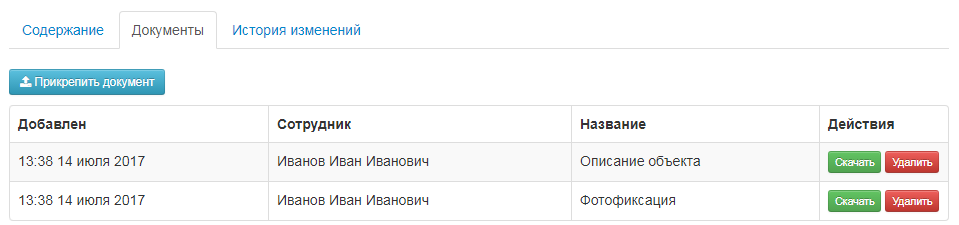 Рисунок 7 – Пример закладки «Документы»Закладка «Документы» показывает список прикреплённых к распоряжению документов и иных подгружаемых материалов. Для добавления новых документов есть кнопка «Прикрепить документ». Также кнопки в правом столбце позволяют скачать и просмотреть документ или удалить из распоряжения.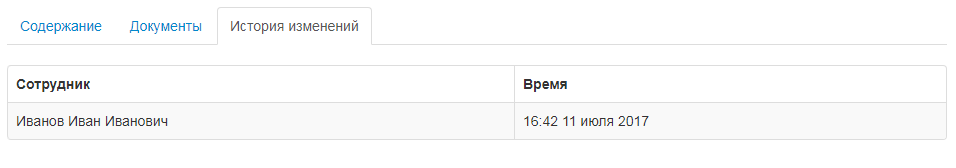 Рисунок 8 – Пример закладки «Документы»Закладка «История изменений» показывает историю изменения распоряжения.Закладка «История изменений» показывает историю изменения3.4 Список распоряжений по проверкамНа данной странице выводится список актуальных распоряжений по проверкам.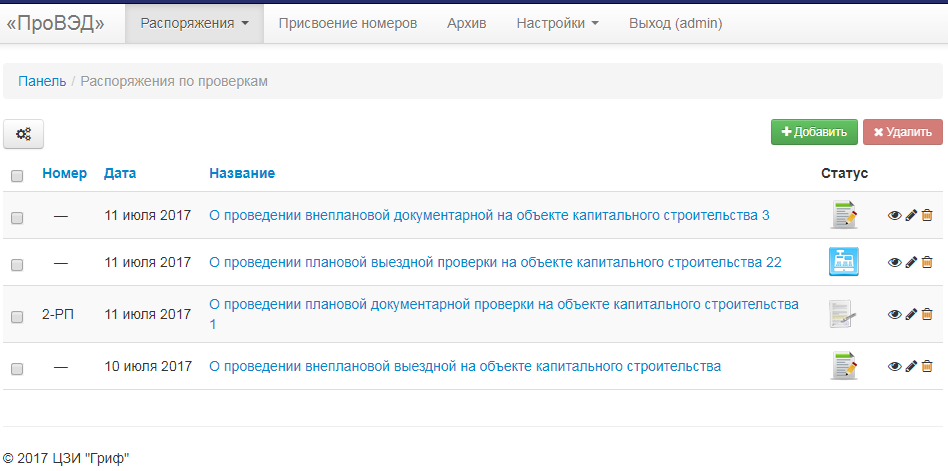 Рисунок 9 – Пример списка распоряжений по проверкамВ правой крайней колонке расположены кнопки для перехода к просмотру/редактированию/удалению распоряжения (рисунок 3).Для удобного отображения списка распоряжений их можно отфильтровать по параметрам (кнопка с шестерёнками в левом верхнем углу).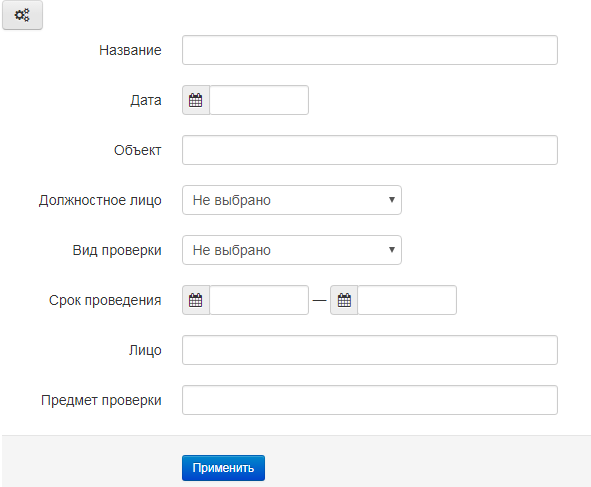 Рисунок 10 – Пример фильтра для списка распоряженийСправа над списком распоряжений есть кнопки добавления нового распоряжения и удаления распоряжений, предварительно отмеченных в списке галочками.3.5 Новое распоряжение по проверкам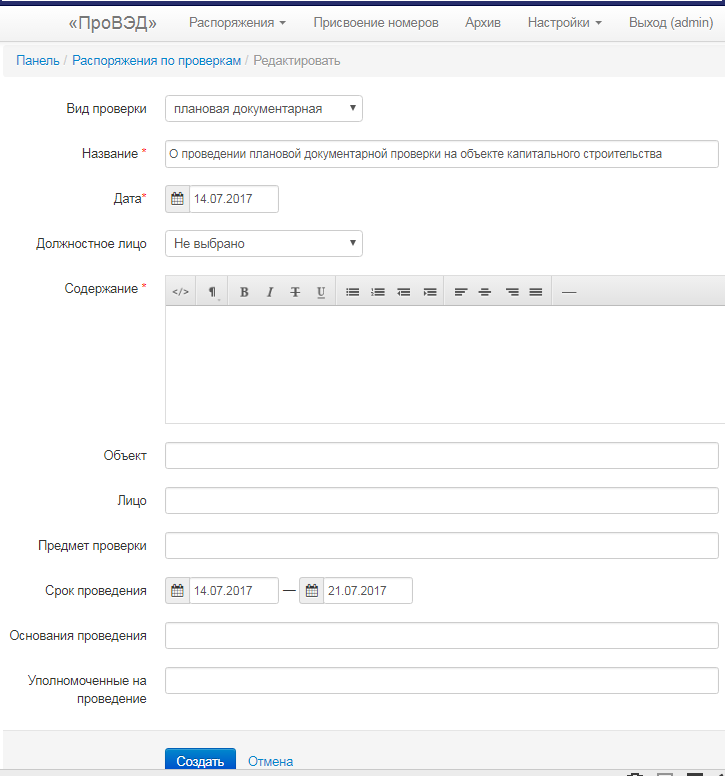 Рисунок 11 – Пример страницы со вводом нового распоряженияПоля обязательные для заполнения отмечены красной звёздочкой.Вновь созданное распоряжение не имеет зарегистрированного номера и находится в статусе: «Распоряжение создано и ожидает передачи на присвоение номера» (значок в графе Статус ).3.6 Просмотр распоряжения по проверкамНа странице просмотра закладка «Содержание» отображает основные данные распоряжения.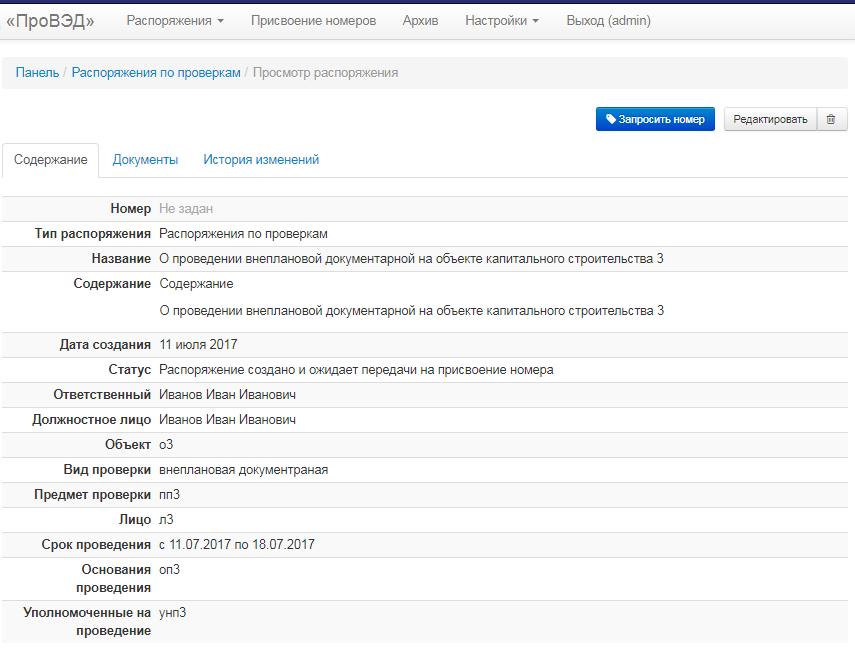 Рисунок 12 – Пример страницы с просмотром данных распоряженияСтруктура и интерфейс страницы аналогичен просмотру распоряжения по основной деятельности (см. раздел 3.3 Просмотр распоряжения по основной деятельности).4 Страница «Присвоение номеров»4.1 Список распоряжений для присвоения номеровНа данной странице выводится список актуальных распоряжений в статусе «Распоряжение создано и ожидает присвоения номера».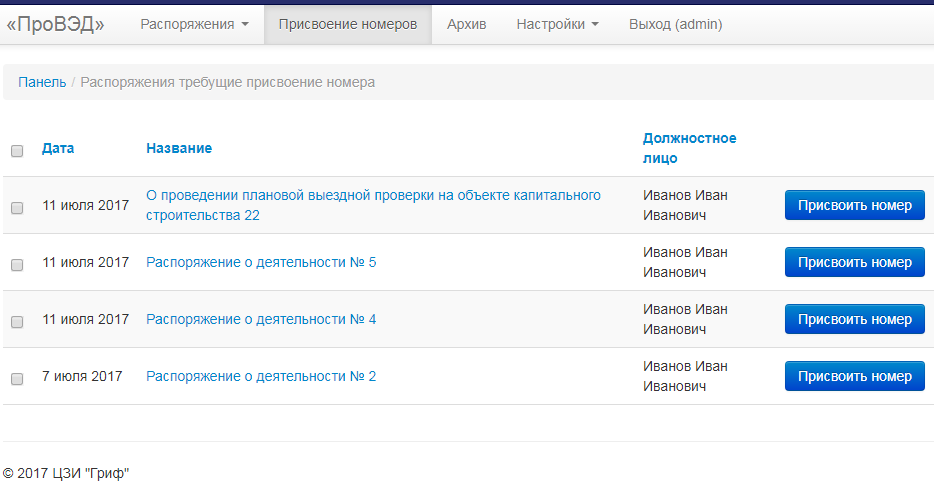 Рисунок 13 – Пример списка распоряжений для присвоения номеров4.2 Присвоение номера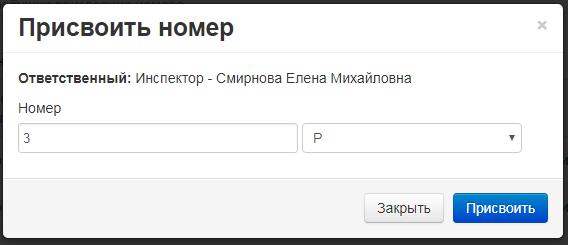 Рисунок 14 – Форма присвоения номераФорма выводится при нажатии на кнопку «Присвоить номер».В цифровую часть номера (первое поле) автоматически вводится незанятый порядковый номер, который можно изменить вручную. В буквенной часть номера есть возможность выбрать нужный код в зависимости от вида проверки:- Распоряжения руководителя инспекции по проведению проверок на ОКС; (РП)- Распоряжения зам. руководителя инспекции о проведении плановых проверок на ОКС; (ЗР)- Распоряжения по основной деятельности. (Р)После присвоения номера распоряжение переходит в статус «Распоряжение создано, номер присвоен, ожидается подписание» (значок статуса ) и уже не отображается в списке на странице распоряжений для присвоения номеров.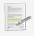 5 Подписание распоряженияДля подписания распоряжения нужно перейти на страницу с просмотром распоряжения.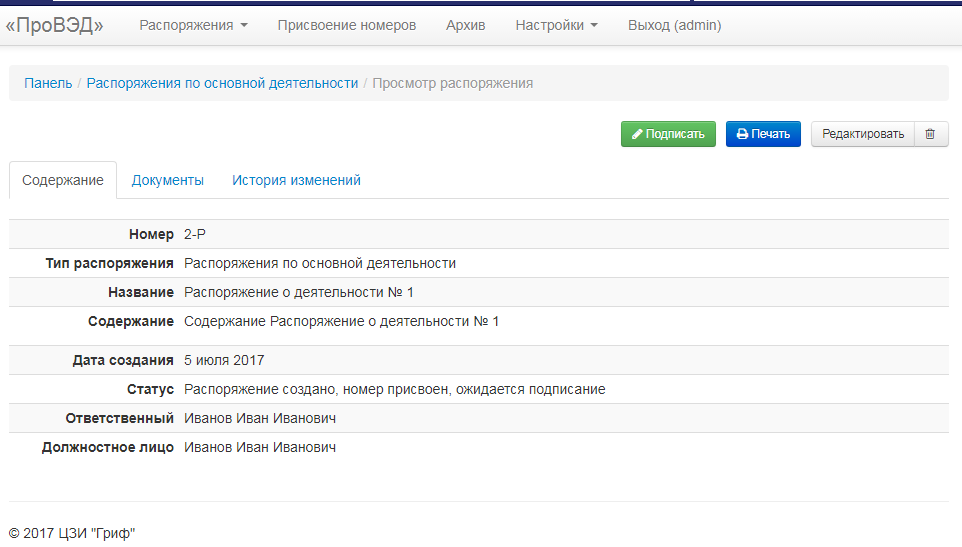 Рисунок 15 – Просмотр распоряжения готового к подписаниюВ правом верхнем углу находится кнопка «Подписать». После нажатия распоряжение переходит в статус подписанного и помещается в архив.6 Страница «Архив»Страница содержит список подписанных распоряжений.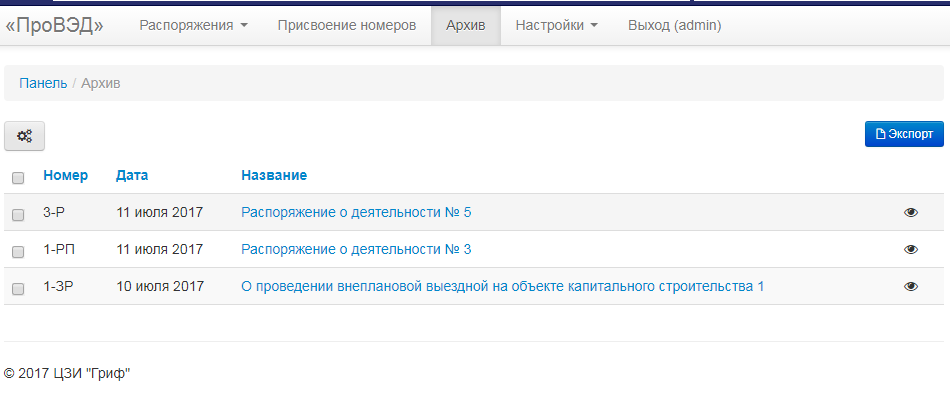 Рисунок 16 – Пример списка распоряжений в архивеРаспоряжения в архиве не редактируются. Их можно только просмотреть (значок ).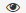 В правом верхнем углу находится кнопка «Экспорт», взывающая всплывающее окно.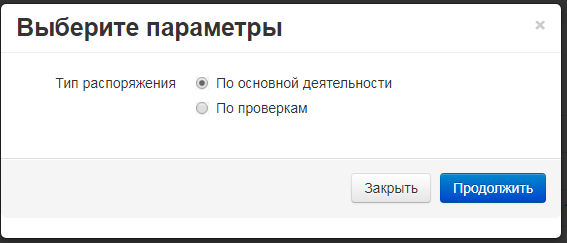 Рисунок 17 – Окно с данными для экспорта данныхВ окне нужно выбрать тип распоряжения. При нажатии «Продолжить» будет сформирован и скачан файл со списком распоряжений в формате Excel.7 Страница «Настройки»Пункт меню «Настройки» содержит несколько подпунктов. Для пользователя доступен только страница «Личные настройки»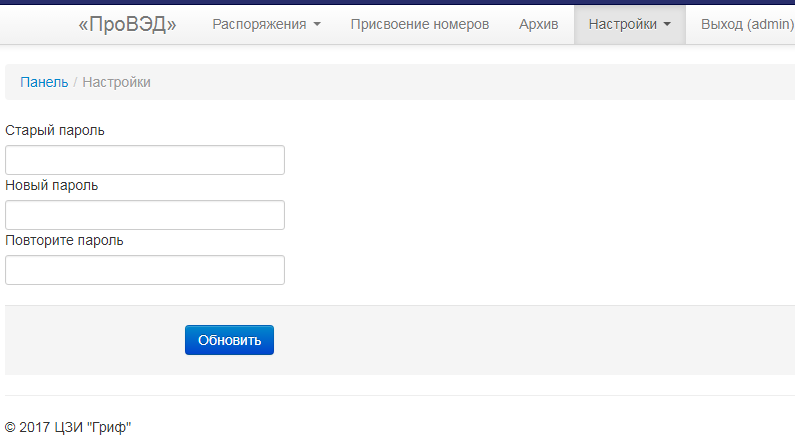 Рисунок 18 – Личные настройкиНа данной странице возможно сменить пароль авторизованного пользователя системы.